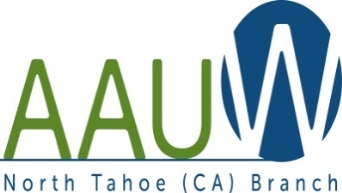 Board Meeting			January, 12, 2016Martha Cirata’s homeCall to Order:  The meeting was called to order at 3:05pm by co-president Nancy Cline.  In attendance were Martha Cirata, Johnnie Lee Don, Linda Larish, Sharon Filardo, Ruth Arizaga-Whisler, Jan Potter and Meri McEneny.  Meeting Minutes:  The November 12th minutes were approved as modified.  Reports:	Secretary’s Report – Linda Larish & Sharon Filardo reported that a sympathy card was sent to Susie Lynnes Parks.  It is suggested that we send sympathy cards to Betty Swartz’s husband and to Patricia Watters on the loss of her mother and a thank you note to Shirley Allen Foundation.	Finance Report – Ruth Arizaga-Whisler provided a detailed report of our finances.  Tech Trek, AAUW Funds and Girls’ State are totally funded.  $600 has been contributed toward the scholarship, leaving only $400 to be acquired.  We still do not have a tax ID number for non-profit status.  Rotary will not send a contribution without a tax ID number.  An e-mail has been sent to National regarding the problem between IRS and National but a response has not been received as yet.  Ruth will follow-up.  It was suggested that we contact Meredith Rosenberg to see if members could donate directly to the Tahoe Truckee Community Foundation for our High School Scholarship in order for those donations to be tax-exempt.  Ruth will check with AAUW National to see if any funds collected beyond the required for Tech Trek this year can be applied to next year’s Tech Trek funds.	Membership – Meri McEneny reported that we have one new member, bringing our total to 65 members.  We will embed our password to the directory somewhere in the newsletter so all members will have it.	Programs – A speaker from I-Foster will be featured at the general meeting Thursday, 1/14/16 at noon at the Tahoe Yacht Club.  The Gourmet club will provide soups for our lunch. 	Communications – A report was not submitted.	AAUW Funds –  We need to identify an AAUW Named Grant Honoree.  This recognizes an individual for her contribution to our chapter.  The $750 is sent to AAUW National.  Martha is managing this and will send an email to each Board member asking for an anonymous suggestion to identify the honoree.  	Girls State – Johnny Lee Don reported that eight candidates were interviewed this morning and one young woman was chosen and one alternate.  It was a difficult choice as they were all very accomplished.  A reservation was not made in time and we are on a waiting list.	Tech Trek – Meri McEneny reported that all eligible candidates need to receive applications.  Three of our former campers are going to be junior counselors this year. Old Business:	December Party – The party was well attended and a very fun event.  Sharon Filardo reported that the caterer indicated that she would have preferred to have a final number of attendees earlier than she did.  We will require a final due date for catered events in the future.  	Membership Directory – Patricia Watters was not available but the directory should be available soon.	Website Update Status – No information is available at this time.	Nominating Committee – No one has stepped forward for this so the Board will manage this.  Johnny Lee Don will continue to manage Girls’ State.  Sharon Filardo and Linda Larish will remain co-recording secretaries.  Meri McEneny will continue to manage Tech Trek.  Ruth Arizaga Whisler will continue as Finance manager.  We will need a president-elect, and a member to manage AAUW Funds, one to manage membership and two to manage Programs. 	Master Calendar – Nancy Cline has developed and distributed to the Board a calendar listing events and due dates that should be reviewed for the following month at each Board meeting. New Business:	Donation Request to Members – This will be tabled for now as with only a $400 shortfall to finance all of our programs, we feel that the money will be there before September.  We can re-address this if necessary at a later date.  It was moved by Meri McEneny and seconded by Linda Larish that we move $565 from General Funds to Scholarship and was passed unanimously. Other Business:Martha will take supplies to the general meeting.  Meri had offered to hold them - but in fact, Carol now has them.  We will begin recognizing new members in our newsletter.A Drop Box in Google has been created and documents can be placed into the Drop Box.  This can be accessed through e-mail at northtahoeAAUW@gmail.com with a password of NorthTahoeMeri McEneny moved that each member that contributed monies in excess of the renewal fee should receive a handwritten thank you note.  Johnny Lee seconded it and it passed unanimously.  Each of the Board members present today will write four notes as directed by Ruth Arizaga-Whisler. By-laws need to be reviewed and edited.  A committee of three, Jan Potter, Linda Larish and Martha Cirata will meet Wednesday, 1/20/16 at Linda Larish’s house.  These will be submitted at the April general meeting to be voted on.The meeting was adjourned at 5:16pm. Respectfully submitted,Linda Larish, Recording Secretary				Approved: February 9, 2016